Fill in the BlanksTree Diagrams for Dependent EventsQuestionTree DiagramProbabilityThere are  blue counters and 4 red counters in a bag. Two counters are chosen at random without replacement. Complete the tree diagram and find expressions for each of the probabilities.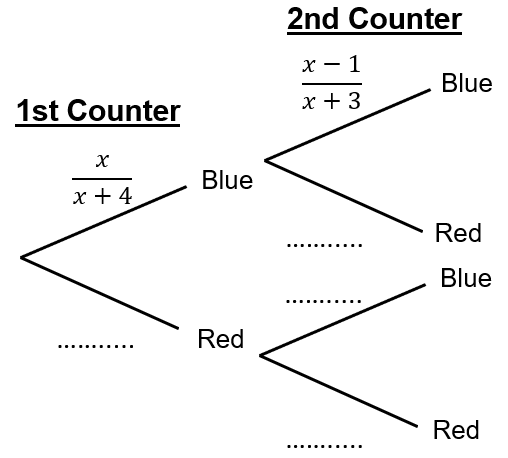 There are  blue counters and 4 red counters in a bag. Two counters are chosen at random without replacement. Complete the tree diagram and find expressions for each of the probabilities.There are  blue counters and 4 red counters in a bag. Two counters are chosen at random without replacement. Complete the tree diagram and find expressions for each of the probabilities.There are  blue counters and 4 red counters in a bag. Two counters are chosen at random without replacement. Complete the tree diagram and find expressions for each of the probabilities.There are 8 black pens and  green pens in a pencil case. Gloria chooses two pens at random from the pencil case. Complete the tree diagram and find expressions for each of the probabilities.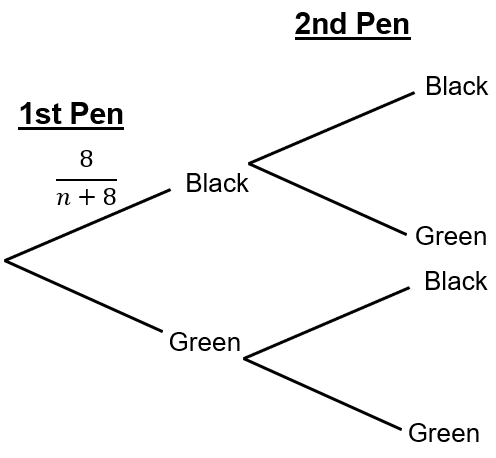 There are 8 black pens and  green pens in a pencil case. Gloria chooses two pens at random from the pencil case. Complete the tree diagram and find expressions for each of the probabilities.There are 8 black pens and  green pens in a pencil case. Gloria chooses two pens at random from the pencil case. Complete the tree diagram and find expressions for each of the probabilities.There are 8 black pens and  green pens in a pencil case. Gloria chooses two pens at random from the pencil case. Complete the tree diagram and find expressions for each of the probabilities.There are  biscuits in a tin. There are some digestives and five shortbreads. Ayyan takes two biscuits from the tin at random and eats them. Draw a tree diagram and find expressions for each of the probabilities.There are  biscuits in a tin. There are some digestives and five shortbreads. Ayyan takes two biscuits from the tin at random and eats them. Draw a tree diagram and find expressions for each of the probabilities.There are  biscuits in a tin. There are some digestives and five shortbreads. Ayyan takes two biscuits from the tin at random and eats them. Draw a tree diagram and find expressions for each of the probabilities.There are  biscuits in a tin. There are some digestives and five shortbreads. Ayyan takes two biscuits from the tin at random and eats them. Draw a tree diagram and find expressions for each of the probabilities.A jar contains  lime sweets and some pear sweets. The number of pear sweets is one more than the number of lime sweets. Two sweets are chosen at random. Draw a tree diagram and find expressions for each of the probabilities.A jar contains  lime sweets and some pear sweets. The number of pear sweets is one more than the number of lime sweets. Two sweets are chosen at random. Draw a tree diagram and find expressions for each of the probabilities.A jar contains  lime sweets and some pear sweets. The number of pear sweets is one more than the number of lime sweets. Two sweets are chosen at random. Draw a tree diagram and find expressions for each of the probabilities.A jar contains  lime sweets and some pear sweets. The number of pear sweets is one more than the number of lime sweets. Two sweets are chosen at random. Draw a tree diagram and find expressions for each of the probabilities.